--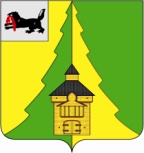 Российская Федерация	Иркутская область	             Нижнеилимский муниципальный район	АДМИНИСТРАЦИЯПОСТАНОВЛЕНИЕОт 17.04.2018 г.№302г. Железногорск-Илимский«О внесении изменений в Порядоквыдачи разрешения на производствоземляных работ на межселенной территории Нижнеилимского муниципального района, утвержденный  постановлением администрации Нижнеилимского муниципального района от 06.10.2017 года №780».
На основании экспертного заключения Главного правового управления Губернатора Иркутской области и Правительства Иркутской области от 19 марта 2018г., руководствуясь Федеральным законом от 06.10.2003г. № 131-ФЗ «Об общих принципах организации местного самоуправления в Российской Федерации», Уставом муниципального образования «Нижнеилимский район», администрация Нижнеилимского муниципального районаПОСТАНОВЛЯЕТ:	1.Внести изменения в Порядок выдачи разрешения на производствоземляных работ на межселенной территории Нижнеилимского муниципального района, утвержденный  постановлением администрации Нижнеилимского муниципального района от 06.10.2017 года №780 (далее - Порядок)  :  	1.1.Первый абзац пункта 1.2. Порядка читать в следующей редакции:	«Выполнение мероприятий настоящего Порядка обязательно для всех юридических лиц, физических лиц и индивидуальных предпринимателей, проводящих земляные работы на межселенной территории Нижнеилимского муниципального района».            1.2.Пункт 2.2. Порядка читать в следующей редакции: 	«Разрешение - документ, выданный уполномоченным органом, разрешающий производство земляных работ на межселенной территории Нижнеилимского муниципального района ( далее - Разрешение)».	1. 3.Пункт 2.3. Порядка читать в следующей редакции:	«Заявитель - юридическое лицо, физическое лицо и индивидуальные предприниматели, которые получают разрешение и несут полную ответственность за производство работ и восстановление разрушенного благоустройства  (далее - Заявитель)».         	1.4.Пункт 3.2. Порядка читать в следующей редакции:«Заявитель выполняет земляные работы на основании Разрешения (приложение 2)». 1.5.Абзаце 5 пункта 3.4. Порядка вместо слов «ОГПС и ГИБДД» читать слова: «отделом государственной противопожарной службы (далее - ОГПС) и Государственной инспекцией безопасности дорожного движения (далее-  ГИБДД)».          1.6.Подпункт 5 пункта 3.4. Порядка вместо слова: «фотофиксация» читать слово: «фотографии».	1.7.Абзац 7 пункта 3.5. Порядка читать в следующей редакции:«б) отсутствия согласований схемы расположения земельного участка с организациями, эксплуатирующими инженерные коммуникации в районе производства работ, ОГПС и ГИБДД».  1.8. Пункт 4.1. Порядка читать в следующей редакции:«Для закрытия Разрешения, производитель работ не менее чем за 2 дня до окончания срока действия Разрешения письменно извещает Администрацию о выполнении всех, предусмотренных Разрешением, земляных работ, включая восстановление разрушенного  благоустройства».	2.Данное постановление подлежит официальному опубликованию в периодическом издании «Вестник Думы и Администрации Нижнеилимского муниципального района» и размещению на официальном информационном сайте муниципального образования «Нижнеилимский район».         3.Контроль за исполнением данного постановления возложить на заместителя мэра Нижнеилимского муниципального района по жилищной политике, градостроительству, энергетике, транспорту и связи  Цвейгарта В.В.	Мэр  района	                                                              М.С. РомановРассылка: в дело-2, отдел АиГ-2, юридический отдел, пресс-служба.Н.Н.Зеленина30652